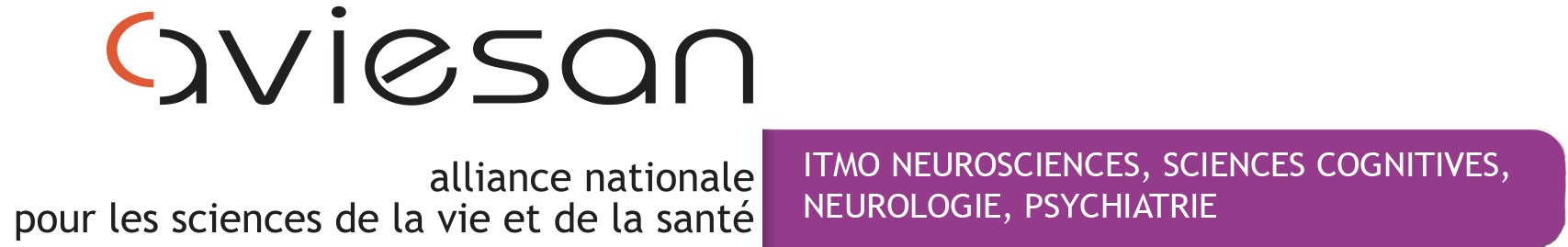 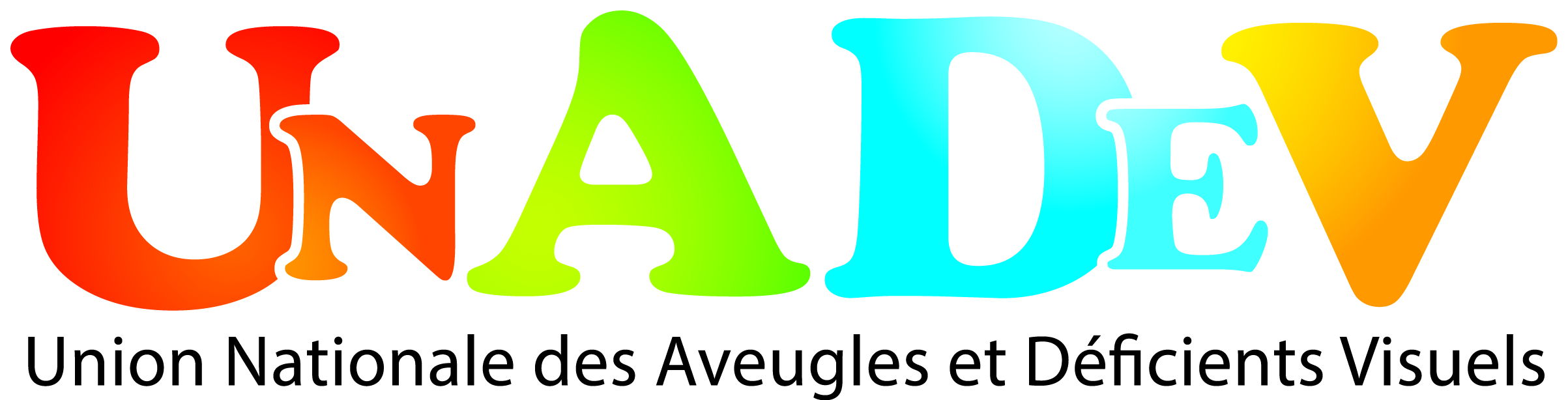 2022 call for proposals« vision DISORDERS: origins and treatments »Application fileThe full application file must be emailed at the following address:deficience-visuelle.daf@inserm.frBefore May 17, 2022, midnight Paris time.Content Content	2General informations	3Part I	31-1	Civil status of the project coordinator	31-2	Project ID	41-3	Abstract ; Keywords	51-4	CV of the coordinator (2 pages max) including five relevant publications within the last five years	6Part II	72-1	Scientific project (3 pages max)	72-2	Other teams informations (total number of teams should not be >3)	82-3	Budget justification	92- 4 Other funding requested, obtained or ongoing on the same project	9Part III	10Project Coordinator	10General informationThe Association UNADEV (Union Nationale des Aveugles et Déficients Visuels; National Union of the Blinds and Visually Impaired) signed a partnership agreement with ITMO NNP (Multi-Organism Thematic Institute Neurosciences, cognitive sciences, neurology and psychiatry from the national alliance for life science and health (AVIESAN)) in order to participate in the funding of research in the field of vision. The topic of the call for proposals for 2022 is “vision disorders: origins and treatments”Eligibility and assessment criteria are described in the document “Call for proposals”Part I1-1	Project coordinator and laboratory1-2	Project ID1-3	Abstract; KeywordsAbstract (max 2000 characters space included):Keywords (5):1-4	CV of the coordinator (2 pages max) including five relevant publications within the last five yearsPart II2-1	Scientific project (max 3 pages)Description of the working program including the objectives, the rationale, the methodology highlighting the novelty, originality and feasibility as well as the contribution of the expected results to the research field. A brief description of the milestones and the schedule of the project should be provided.2-2	Other teams’ information (total number of teams should exceed 3)	Team 2 (if relevant)	Team 3 (if relevant)2-3	Budget justification Maximum total budget requested: 200 k€ HT (up to 3 years)	2- 4 Other funding requested, obtained or ongoing on the same projectPart IIIThe application will be signed by the scientific coordinator of the project and its laboratory director and joined as a pdf file.	Project Coordinator  Last name of the project CoordinatorFirst name of the project CoordinatorCoordinator e-mailName of the research laboratory and InstituteName of the Head of the laboratoryName of the Team leader Laboratory postal addressCityAcronymProject titleScheduled length of the project (up to 36 months)Total funding requested (up to 200 k€)Résumé grand public en français (max 2000 caractères) will be published if the project is funded.Last name First name E-mailName of the research laboratoryName of the Head of the laboratoryName of Team leader Laboratory postal addressCityLast nameFirst nameE-mailName of the research laboratoryName of the Head of the laboratoryName of the Team leader Laboratory postal addressCityType of expenditureYear 1 Year 2 Year 3 Staff (technician, engineer, PhD student, post-doctoral researcher)Euros EurosEurosConsumablesEurosEurosEurosEquipmentEurosEurosEurosOthers (Missions and other direct costs of the project)EurosEurosEurosTotal budget requestedEurosEurosEurosSignature of the project coordinator  I the undersigned, last and first name of the project coordinator:confirm the accuracy of the information provided in the application file. Signature:							Signed in                        on Signature of the director of the laboratory that hosts the project coordinatorI the undersigned, last and first name of the director of the laboratory:authorize Drto develop and coordinate this project and allow this person to carry it out.Signature:							Signed in                      on     